Beaumont Hamel Fact Sheet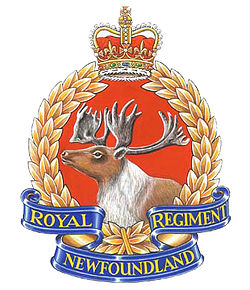 Grade 8 Socials Name and Homeroom: ___________________________________Use pages 131-132 and in-class discussion to complete the following facts about Beaumont Hamel. Date of Beaumont Hamel: ________________________Country the Battle was fought in: ___________________________Name of the larger battle Beaumont Hamel was a part of: ______________________Newfoundland military group in the Battle: _______________________________Time of day they were they ordered out of their trenches: _____________________________How long the Battle lasted: _________________Define No Man’s Land : _______________________________________________________________________________________________________________________________________.Weapons were the Newfoundland soldiers were using: ______________________________Weapons the German’s were using: __________________________________Number of soldiers who entered the battle: _________________________Number who died: ______________Number who were missing: ____________ Number who were wounded: ______________Number who answered roll call: __________________Three reasons why the Battle of Beaumont Hamel went wrong for the Newfoundland Regiment:______________________________________________________________________________________________________________________________________________________________________________________________________________________________________________________________________________________________________________________________________________________________________________________________________________________________________________________________________________________________________________________________________________________________________________________________________________________________________________________________________________________________________________________________________________________________________________________________________________________________________________________________________________________________________________________________________________________________________Why is this Battle so important in our provinces history?____________________________________________________________________________________________________________________________________________________________________________________________________________________________________________________________________________________________________________________________________________________________________________________________________________________________________________________________________________________________________________________________________________________________________________________________________________________________________________________________________________________________________________________________________________________________________________________________________________________________________________________________________________________________________________________________________When was the first Memorial Day held here in Newfoundland? _______________________When was the Beaumont Hamel Memorial Park opened in France? _______________________